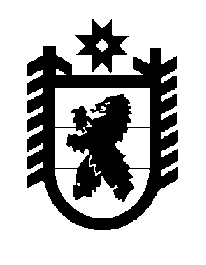 Российская Федерация Республика Карелия    ПРАВИТЕЛЬСТВО РЕСПУБЛИКИ КАРЕЛИЯПОСТАНОВЛЕНИЕот  18 апреля 2019 года № 157-Пг. Петрозаводск О распределении на 2019 год субсидий местным бюджетам из бюджета  Республики Карелия на реализацию мероприятий по поддержке экономического и социального развития коренных малочисленных народов Севера, Сибири и Дальнего Востока В соответствии со статьей 9 Закона Республики Карелия от 21 декабря 2018 года № 2337-ЗРК «О бюджете Республики Карелия на 2019 год и на плановый период 2020 и 2021 годов» Правительство Республики Карелия                 п о с т а н о в л я е т:Установить  распределение на 2019 год субсидий местным бюджетам из бюджета Республики Карелия на реализацию мероприятий по поддержке экономического и социального развития коренных малочисленных народов Севера, Сибири и Дальнего Востока согласно приложению.            Глава Республики Карелия 					                  А.О. ПарфенчиковРаспределение на 2019 годсубсидий местным бюджетам из бюджета Республики Карелия на реализацию мероприятий по поддержке экономического и социального развития коренных малочисленных народов Севера, Сибири и Дальнего Востока(рублей)________________Приложение к постановлению Правительства Республики Карелия от 18 апреля 2019 года № 157-ПМуниципальное образованиеСуммаВ том числеВ том числеМуниципальное образованиеСуммасубсидии из федерального бюджетасубсидии из бюджета Республики КарелияПрионежский муниципальный район, в том числе1 750 000,001 645 000,00105 000,00Шелтозерское сельское поселение150 000,00141 000,009000,00Шокшинское сельское поселение150 000,00141 000,009000,00Рыборецкое сельское поселение1 450 000,001 363 000,0087 000,00Итого1 750 000,001 645 000,00105 000,00